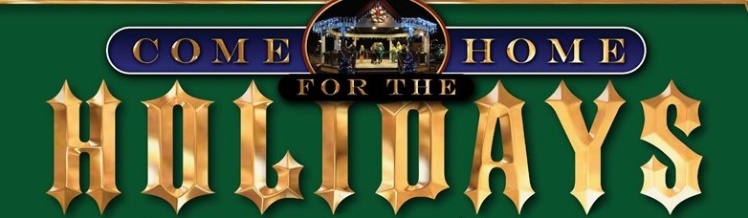 Fairport Gnome Homes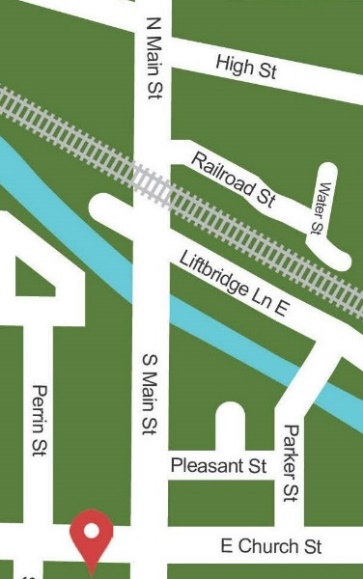 Visit Gnome Homes at the Following LocationsVisit business websites for hours of operationBayberry Fairport         7 W Church StreetFairport Museum         18 Perrin StreetMoonlight Creamery         36 West AvenueFairport Public Library         1 Fairport Village LandingThe Corner Bookstore         106 Fairport Village LandingRed Bird Market        130 Fairport Village LandingEvans Bank45 S Main Street1st Congregational United Church of Christ26 E Church StreetClementine Coffee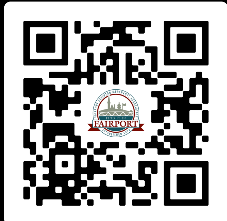 6 N Main Street – Box FactoryLift Bridge Yarns                 23 N Main StreetFizzy Bombz24 N Main StreetRV&E Bike and Skate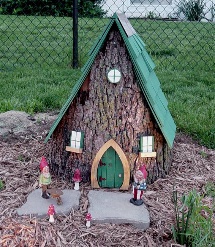 40 N Main StreetCreated By Us Pottery3 Railroad StreetAffaire de Chocolat66 N Main StreetFirehouse Woodworks113 N Main StreetIron Smoke DistilleryThe CanneryAnother Chapter Bookstore Fairport24 High StreetWhen you have visited all locations, turn in your card at the Fairport Public Library for a Holiday treat!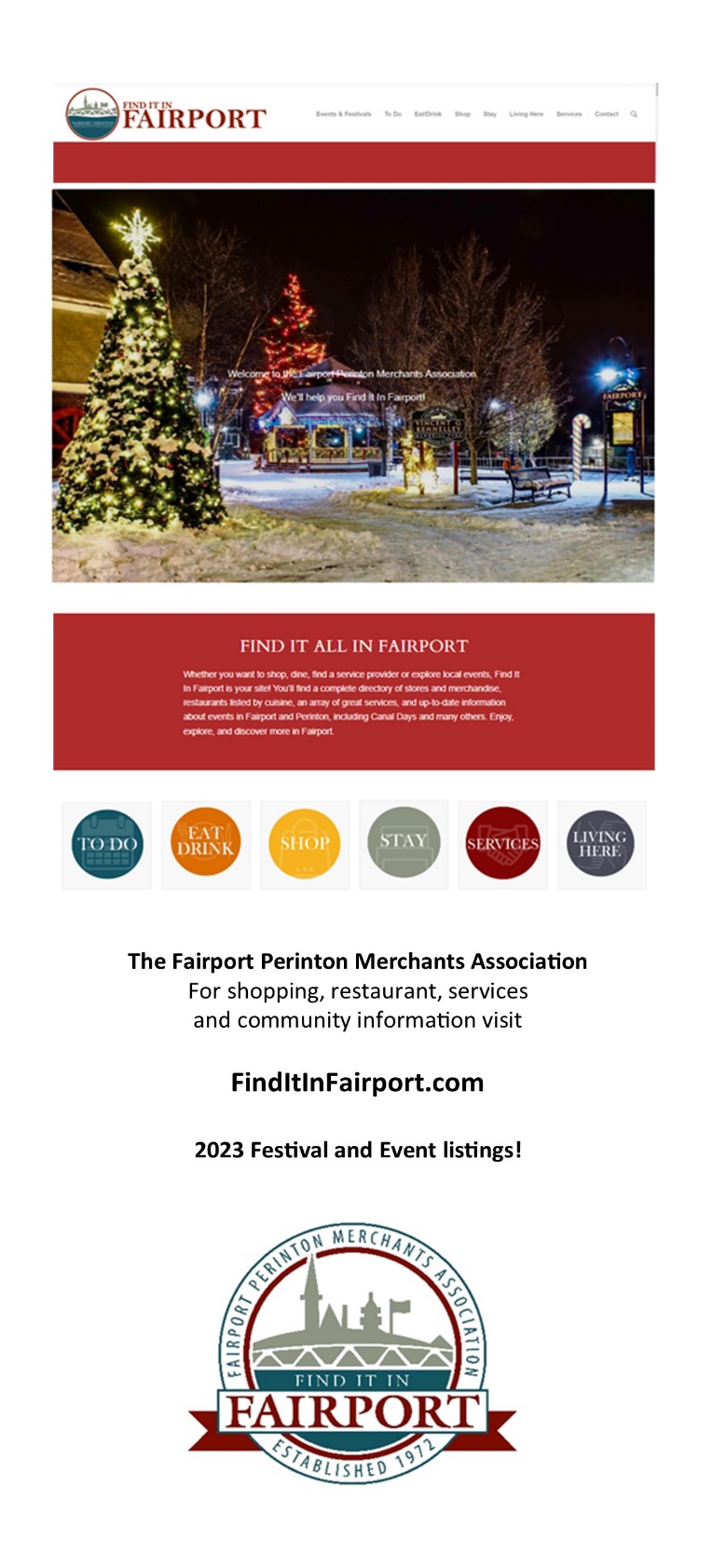 